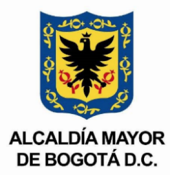 COMUNICADO DE PRENSAPrimer foro de Comunicación Comunitaria y Alternativa de Usme   Bogotá, 17                                                                                                                                                                                                                                                 	                                                                                                                                                                                                                                                                                                                            de agosto de 2022: Por primera vez en la localidad de Usme se llevará a cabo un foro - feria de Comunicación Comunitaria y Alternativa el cual contará con ponentes de alta experiencia en el campo comunicacional que darán una charla para conocer de primera mano sus conocimientos que le aportarán a los participantes quienes en su mayoría son medios alternativos que buscan fortalecerse.  El evento tendrá lugar en el auditorio de la Alcaldía Local de Usme el sábado 20 de agosto desde las 8:00 am, con ingreso para el público que desee asistir a un espacio de conversación y aprendizaje de la materia. Personajes como Rodrigo Acosta presidente de la Central de Medios y Coordinador de la Mesa Distrital de Medios Comunitarios y Alternativos de Bogotá, junto con Boris Bustamante  Filósofo y lingüista con Magíster en comunicación y Profesor de la Facultad de Ciencias y Educación; Director de la Especialización en Pedagogía de la Comunicación y Medios Interactivos Universidad Distrital Francisco José de Caldas, alimentarán la ponencia con sus experiencias y conocimientos.Además de Luis Aramando Gonzalez, comunicador social participante en la comitiva de la delegación nacional en el primer y segundo encuentro internacional de radios comunitarios y software Libre en Bolivia y Ecuador y Nicolas Piedrahita, estudiante de ciencias sociales de la Universidad Pedagógica, líder social juvenil con procesos en la plataforma de juventud de Usme, comunicador popular y alternativo y realizador audiovisual en formación.En el foro se van a tratar temas como los avances y retos de la comunicación popular y alternativa, la construcción a través de la academia y sus aportes en la comunidad. Un espacio pensado para quienes tienen la idea de crear su propio medio de comunicación alternativa o simplemente quieran seguir desarrollando sus conceptos en comunicación, “nosotros quisimos proponer el primer foro en nuestra localidad porque sentimos y queremos ampliar el conocimiento y que también lleguen personas para conocer nuevos procesos de comunicación” así lo aseguró Alexander Piedrahita, director de la Emisora Planeta Tierra, medio comunitario y alternativo de la localidad de Usme.Según él explica, este primer foro nace a partir de un incentivo por parte de la Secretaría Distrital de Cultura y de la Central de Medios, como una forma de incentivar a todos aquellos que buscan romper la línea tradicional de la comunicación y buscar una alternativa, pues como en palabras de Alexander, “seguir construyendo, como dice la palabra estamos alternando, estamos cambiando un concepto tradicional desde la misma ciudadanía, para que conozcan los propósitos de las administraciones locales y en que se invierten los recursos, es por eso que se abren estos escenarios”.Además, se contará con una feria en donde los medios comunitarios y alternativos de Usme, tendrán su propio stand donde expondrán cómo llegaron a ser lo que son hoy en día y todas las experiencias que ellos han vivido. En este foro se contará con la presencia de artistas locales como un violinista, grupo de tango, música llanera y parranda vallenata, acompañado de un almuerzo típico de la localidad.Así mismo, un artista de la localidad hará memoria por medio de un mural con lo transcurrido a través de la actividad.Agenda de la actividad:Intervención cultural por parte de la violinista local, Angie HenaoPalabras por parte del alcalde local Dorian de Jesus Coquies MaestrePonencia de Rodrigo AcostaFeria de medios comunitarios alternativos de UsmePresentación artística de música en Harapos y grupo de TangoSegunda parte del foro con el panelista Boris Bustamante,  Luis Armando Gonzalez y Nicolas Piedrahita Almuerzo acompañado por un grupo de música llaneraTercera parte del foro, construcción del documento y conclusiones a partir de los aportes de los panelistas y la comunidadBrindisParranda VallenataMarcha finalValeria Gómez MontañaJefe de prensaAlcaldía Local de Usme                                                                            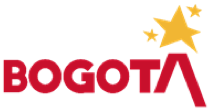 